Осмаци настављамо , са обнављањем седмог разреда , провежбајте следеће примере  , на крају документа је решења 13 домаћег из соли Ако имате питања , питајте наставнице на : mirijanailic1983@gmail.com  - 8/2 и 8/3и     mirjamij@yahoo.com – 8/1     Хемијске везе , валенца , грађа атома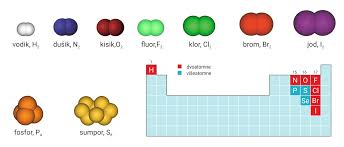 1.Шта је ковалентна  веза , дефиниши  неполарну  и поларну ковалентну везу2. Састави формуле једињења:а) натријума и хлора 	,б) шстовалентног сумпора и двовалентног кисеоника	,в) петовалентног  азота и кисеоника 	,г) двовалентног гвожђа и једновалентног флуора	.3. Одреди валенцу сваког елемента на основу молекулских формула:а) NO2 	,б) FeCl2 	,в) MgO 	,г) Мn2O7 	,(8б)4. Заокружи слово испред симбола парова атома који могу да образују ковалентну везу.а) H и C, 	б)   Li и Na, 	в) O и N, 	г) Na и H, 	д) N и H.5. Помоћу Луисових симбола прикажи настајање везе између:а) атома водоника  и кисеоника,	б) два атома кисеоника.6. Помоћу Луисових симбола елемената представи грађење везе између атома натријума и хлора7. У датој табели одреди , протоне ,електорне , неутроне , групу ,периоду  , и распоред електрона по енергетским нивоима8. Заокружи слова испред тачних тврђења:А) Између атома фосфора и атома водоника образују се три троструке везе   Т  НБ) Молекули настају међусобним повезивањем атома неметала    Т  НВ) Два атома водоника се повезују са две једноструке везе   Т   Н             Г) Веза између атома кисеоника је једнострука    Т    Н   Било је доста грешака , проверите поново домаћи број 13               13 домаћи     Соли –решења:       1. Напиши формуле соли:а) калијум-сулфата – K 2SO4б) алуминијум-нитрата  -  Аl 3(NO 3)в)  магнезијум – сулфата   - MgSO4              г) натријум- карбоната -  Na2CO32. Доврши хемијске једначине и изједначи  их.а)    3 LiOH + H 3PO4 →__Li3PO4____ + 3_H2O_______ б) ___Ca___ + H 2SO4 →CaSO4 + H2в) N2O5+   2NaOH _→__2NaNO3_____ + H 2Oг) CaO +   2_HCl_____→_ CaCl 2 + H 2O_3. Напиши четири   начина добијања следећих соли:а)  натријум- сулфата-  Na2SO4  :1.            2 NaOH + H2SO4 = Na2SO4  + 2 H2O  киселина + база2.            Na + H2SO4   = Na2SO4  + H2  - метал + киселина3.                 N2O5 + NaOH = Na2SO4 + H2O  - кисео-оксид + база4      .  Na2O +  H2SO4  = Na2SO4 + H2O  базни-оксид + киселина Наставнице хемијеНазив елементаБрој протона Број електронаБрој неутрона Периода групаРаспоред електрона по нивоима11 23Na  12 24Mg  1531 P